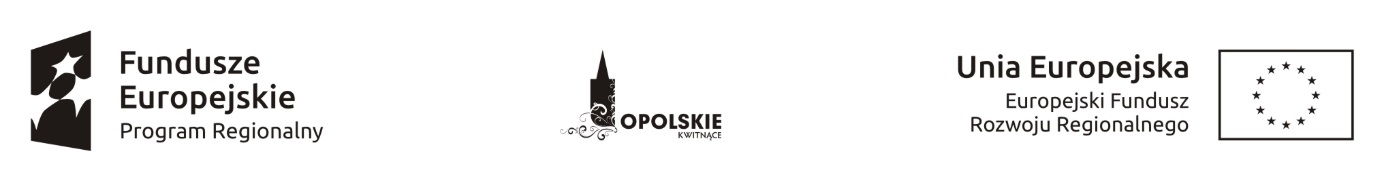 WYKAZ KANDYDATÓW NA EKSPERTÓW W RAMACH DZIAŁANIA 3.2 EFEKTYWNOŚĆ ENERGETYCZNAW RAMACH REGIONALNEGO PROGRAMU OPERACYJNEGO WOJEWÓDZTWA OPOLSKIEGO 
NA LATA 2014-2020        Źródło: Opracowanie własne na podstawie danych uzyskanych od kandydatów na ekspertówLp.Imię i nazwisko kandydataAdres poczty elektronicznejNabór1Stanisław Anweiler's.anweiler@po.opole.pl'Nabór I – ogłoszenie z dnia 14.09.2015 r.2Monika Bąk'kontakt_monika@wp.pl'Nabór I – ogłoszenie z dnia 14.09.2015 r.3Piotr Grajda'piotr.grajda@gmail.com'Nabór I – ogłoszenie z dnia 14.09.2015 r.4Ryszard Karpiński'rszardkarpinski@gmail.com'Nabór I – ogłoszenie z dnia 14.09.2015 r.5Jarosław Kozłyk'jarek@e-esc.pl'Nabór uzupełniający – ogłoszenie 
z dnia 16.06.2016 r.6Dominik Kryzia'kryzia@min-pan.krakow.pl'Nabór uzupełniający – ogłoszenie 
z dnia 16.06.2016 r.7Roman Lipka'roman_lipka@o2.pl'Nabór I – ogłoszenie z dnia 14.09.2015 r.8Waldemar Lis'waldemar.lis@e-mail.net.pl'Nabór I – ogłoszenie z dnia 14.09.2015 r.9Henryk Nowak'heka@tlen.pl'Nabór I – ogłoszenie z dnia 14.09.2015 r.10Piotr Olczak'piotrolczak@hotmali.com'Nabór uzupełniający – ogłoszenie 
z dnia 16.06.2016 r.11Andrzej Rezwiakow'andrzej.rezwiakow@onet.pl'Nabór uzupełniający – ogłoszenie 
z dnia 16.06.2016 r.12Katarzyna Siejka'katarzyna_siejka@o2.pl'Nabór I – ogłoszenie z dnia 14.09.2015 r.13Grzegorz Siemiątkowski'g.siemiatkowski@gmail.com'Nabór uzupełniający – ogłoszenie 
z dnia 16.06.2016 r.14Adam Szyda'adam.szyda@p.lodz.pl'Nabór I – ogłoszenie z dnia 14.09.2015 r.15Mariusz Tańczuk'm.tanczuk@po.opole.pl'Nabór I – ogłoszenie z dnia 14.09.2015 r.